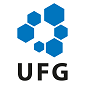 UNIVERSIDADE FEDERAL DE GOIÁSFACULDADE DE EDUCAÇÃORecurso quanto à não aprovação na etapa de EXAME DE SUFICIÊNCIA EM LÍNGUA ESTRANGEIRACandidato(a):Número de Inscrição:Nível Pretendido:Linha de Pesquisa:Recurso: